	1. KUŽELKÁŘSKÁ LIGA DOROSTU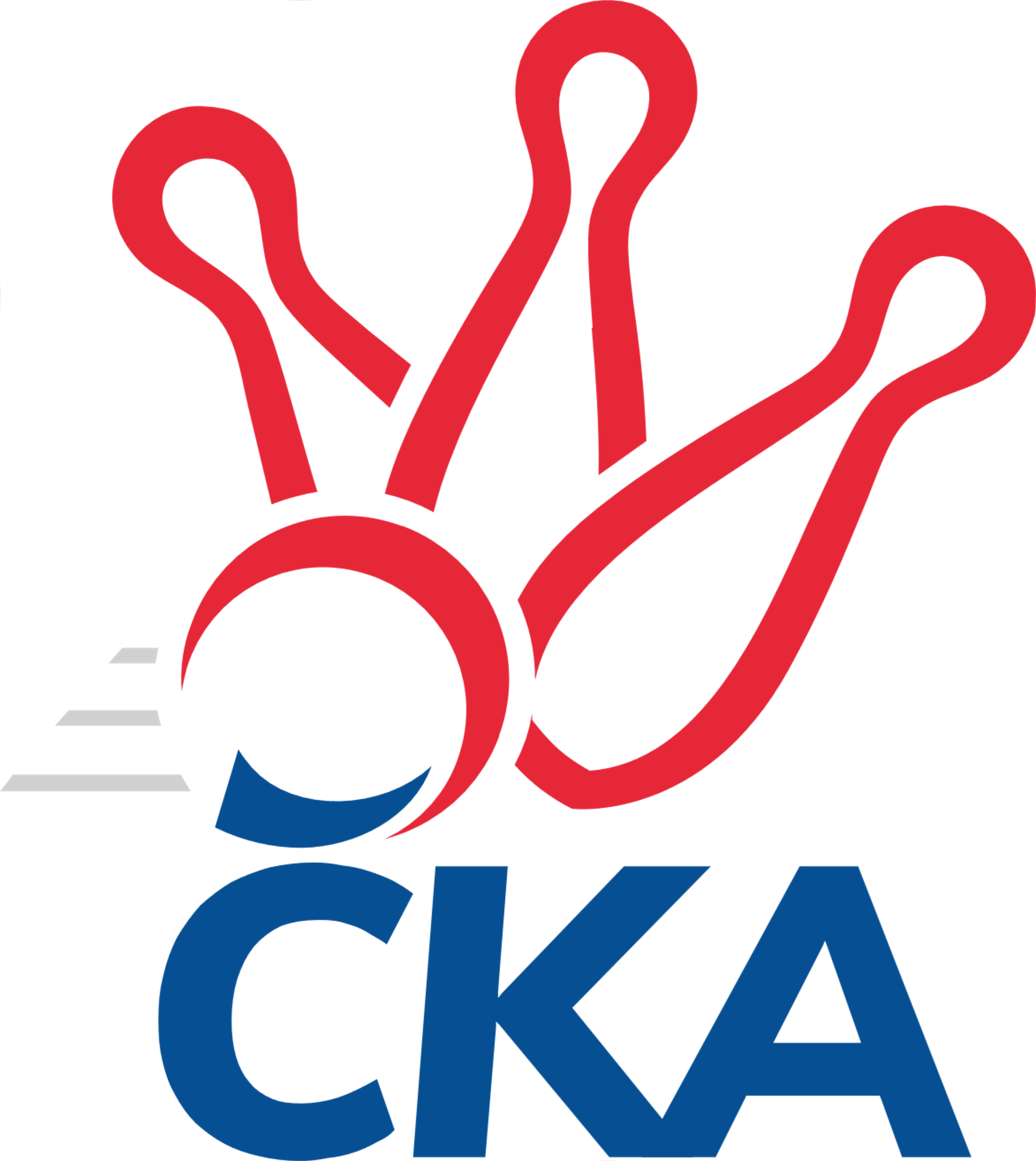 Soupisky – jaroRočník 2021/2022	18.1.20221.KLD A 2021/2022Kuželky Aš	15Štěpán Blecha	25951	15Štěpán Drofa	26297	15Dominik Kopčík	25305	15Markéta Kopčíková	25306	16Vít Veselý	24810	16 TJ Teplice Letná	16Vojtěch Filip	24408	16Michal Horňák	23796	18Martin Lukeš	25022	16Tomáš Rabas	25904	14Ondřej Šimsa	25006	16 Kuželky Jiskra Hazlov 	16Milan Fanta	23423	17Tereza Harazinová	26106	14Filip Střeska	24809	16Dominik Wittwar	24925	15 TJ Slavoj Plzeň	14Michal Drugda	26282	15Jáchym Kaas	26283	14Matyáš Vambera	26442	13Tadeáš Vambera	26444	15 TJ Sokol Duchcov	16Kateřina Holubová	25723	16David Horák	24890	16Nela Šuterová	25427	15Alice Tauerová	25166	16 TJ VTŽ Chomutov	15Jakub Rada	25395	13Leona Radová	24619	16Monika Radová	24017	17Kryštof Turek	24832	15